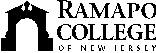 RAMAPO COLLEGE OF NEW JERSEYOffice of Media and Public RelationsPress ReleaseJune 22, 2021Contact: Angela Daidone		   	201-684-7477adaidon1@ramapo.eduRamapo College Launching Master of Science Programs in Applied Mathematics and Computer ScienceMAHWAH, N.J. -- Ramapo College of New Jersey is pleased to announce its newest graduate programs, a Master of Science in Applied Mathematics (MSAM) and Master of Science in Computer Science (MSCS), effective fall 2022. While each program stands on its own academically, the shared content between these two programs and the existing Master of Science in Data Science (MSDS) has led to the development of an interdisciplinary trio of technology-related graduate programs that are collectively referred to as MDMC*. Each of the above-mentioned programs will be offered through the College’s School of Theoretical and Applied Science.“The hard work of our Mathematics and Computer Science faculty, led by Professors Amanda Beecher and Scott Frees, has resulted in two graduate programs that will serve our own Ramapo students and also others who are looking for jobs in areas that are exploding with opportunities,” said Edward Saiff, Dean of Ramapo’s School of Theoretical and Applied Science. “Applied Mathematics and Computer Science professionals are working in areas that are moving the economy forward in areas as varied as manufacturing, government and cybersecurity.” The MSAM and MSCS programs each require 30 credits to complete, as well as a master’s thesis with an optional Fieldwork Experience component. The fieldwork opportunity, combined with the Ethics course requirement, make both programs unique when compared to other institutions that offer the same or similar graduate degrees.Professor of Computer Science Scott Frees said, "Ramapo's new master’s programs create an exciting, interdisciplinary core for advanced graduate studies in disciplines that drive the modern economy and industry.” Frees, who serves as program director for the MSDS, added, “Students from a variety of undergraduate majors now have incredible opportunities to continue their education at Ramapo through 4+1 programs, allowing them to earn their B.S. and M.S. in five years. We look forward to welcoming our first cohort in the fall of 2022."Students in the MSAM and MSCS programs will achieve several learning goals, including creative problem solving, mathematical reasoning at an advanced level, recognition and application of ethical practices in their work and communication and presentation of analyses, models and strategies through effective visualizations.Associate Professor of Mathematics Amanda Beecher, who will serve as director for the MSAM program, said, “We are excited to offer a graduate education with small class sizes and engaged faculty that are accessible to students in a liberal arts atmosphere."The MSAM program will prepare students for careers as mathematicians and statisticians, among others, each of which the Bureau of Labor Statistics notes as having faster than average growth. The job outlook for graduates of the MSCS is strong as well, as projected job growth for computer and information research scientists, software developers and computer system analysts all rank as faster than average.*MDMC denotes Master’s in Data Science, Master’s in Applied Mathematics, Master’s in Computer Science						###Ramapo College of New Jersey is the state’s premier public liberal arts college and is committed to academic excellence through interdisciplinary and experiential learning, and international and intercultural understanding. The College is ranked #1 among New Jersey public institutions by College Choice, has been named one of the 50 Most Beautiful College Campuses in America by CondeNast Traveler, and is recognized as a top college by U.S. News & World Report, Kiplinger’s, Princeton Review and Money magazine, among others. Ramapo College is also distinguished as a Career Development College of Distinction by CollegesofDistinction.com, boasts the best campus housing in New Jersey on Niche.com, and is designated a “Military Friendly College” in Victoria Media’s Guide to Military Friendly Schools.Established in 1969, Ramapo College offers bachelor’s degrees in the arts, business, data science, humanities, social sciences and the sciences, as well as in professional studies, which include business, education, nursing and social work. In addition, the College offers courses leading to teacher certification at the elementary and secondary levels, and offers graduate programs leading to master’s degrees in Accounting, Business Administration, Creative Music Technology, Data Science, Educational Technology, Educational Leadership, Nursing, Social Work and Special Education, as well as a post-master’s Doctor of Nursing Practice. 